CURRICULUM VITAE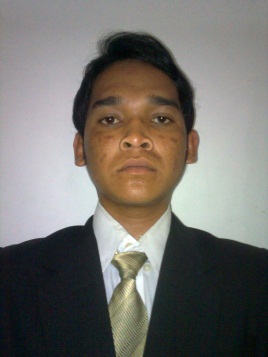 CANDRA ADI TAMA, S.TBachelor Degree (S-1) in Mechanical EngineeringDepartment of Mechanical EngineeringFaculty of Engineering, Andalas UniversityPadang, West Sumatera(Accreditation : A based on SK no 049/BAN-PT/Ak-IX/S1/I/2012)Email : sky_kenzy@yahoo.co.idMobile Phone Number 0812 6672 1852PERSONAL DETAILSName	: 	Candra Adi TamaSex	: 	MalePlace/ Date of Birth	: 	Solok / August 24th, 1989GPA	:  3.00 / 4.00Nationality	:	IndonesiaMarital Status	: 	SingleReligion 	: 	IslamPermanent Address	: Jl. Kapalo Koto No. 13  RT 01/RW 02, Kel Cupak Tangah Kec Pauh, 25163-Padang, Sumatera BaratEDUCATIONAL BACKGROUND2007 – 2012	:	Bachelor Degree (S-1) in Mechanical Engineering, Department  of Mechanical Engineering, Faculty of Engineering, Andalas University, Padang, with GPA 3.00 / 4.002004 – 2007	: SMANegeri 1 Gunung Talang Kab. Solok, Sumatera Barat2001 – 2004	: SMP Negeri 2 Gunung Talang Kab. Solok, Sumatera Barat1995 – 2001	: SD Negeri 39 Bukit Kili Barat Kec. Kubung, Kab. SolokEDUCATIONAL EXPERIENCESFinal ProjectEffect of Immersion In Water and Volume Fraction ( 5% & 15% ) For Mechanical Properties Eichhornia crassipes Composite With Alkali NaOH TreatmentAwardsThe Winner of Porsenik UKOS I Faculty of Engineering, Andalas UniversityORGANIZATIONAL ACTIVITIESMember of Mechanical Engineering Student Assosiation Engineering Faculty, Andalas University (since 2007)SEMINAR AND TRAININGParticipant of Training “Magnetic Particle Inspection NDT Level 2”, Padang (2011)LANGUAGE, COMPUTER & SPECIAL SKILLSLanguageComputerSpecial SkillsTechnical Drawing (manual and AutoCAD)Mechanical Metallurgy Equipments KnowledgePROJECT EXPERIENCEFracture Analysis Metal Bearing of Kiln at Indarung IV PT. Semen Padang, Sumbar - IndonesiaMISCELLANEOUSHobby         	:	Playing Guitar, Listening Music and TravellingStrong Point 	: Quick learner, strong leadership, self motivated, able to work as a team or individually, able to work under pressure, hard worker and like to learn any new things.Reference :Prof. Dr. -Ing. H. Hairul Abral (Supervisor Final Project I)Limau Manis Campus,Department of Mechanical Engineering, Faculty of Engineering, Andalas University, Padang 25163West Sumatra – Indonesia HP : 08126720355Ilhamdi, M.Eng (Supervisor Final Project2)Limau Manis Campus,Department of Mechanical Engineering, Faculty of Engineering, Andalas University, Padang 25163West Sumatra – Indonesia HP : 085374478310LanguageSpeakReadWriteIndonesiaExcellent Excellent Excellent EnglishGoodGood GoodSoftware & Computer SkillsExcellentVery GoodGoodMicrosoft WordMicrosoft ExcelMicrosoft PowerPointAutoCAD 2D Solidworks